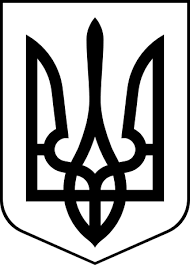 ЗДОЛБУНІВСЬКА МІСЬКА РАДАРІВНЕНСЬКОГО РАЙОНУ РІВНЕНСЬКОЇ ОБЛАСТІ                                                      восьме скликанняР І Ш Е Н Н Явід 09 лютого 2022 року      						                       № 1098Про надання дозволу громадянину Ничипоруку Віталію Івановичу у на розроблення проекту землеустрою щодо відведення земельної ділянки у власність для індивідуального садівництва за межами села П’ятигори, за рахунок земель запасу Здолбунівської міської територіальної громадиКеруючись статтями 12, 35, 116, 118, 121, 125, 126 Земельного кодексу України,  статтею 26 Закону України «Про місцеве самоврядування в Україні», розглянувши заяву громадянина Ничипорука Віталія Івановича про надання дозволу на виготовлення проекту із земелеустрою щодо відведення земельної ділянки у власність для індивідуального садівництва за межами села П’ятигори на території Здолбунівської міської територіальної громади, враховуючи пропозицію постійної комісії з питань містобудування, земельних відносин та охорони навколишнього середовища, міська радаВ И Р І Ш И Л А:1. Дати дозвіл громадянину Ничипоруку Віталію Івановичу (учаснику АТО/ООС), який  зареєстрований в селі Богдашів по вулиці Коротка, 7  на розроблення проекту землеустрою щодо відведення земельної ділянки у власність площею 0,12 гектара, для індивідуального садівництва за межами села П’ятигори за рахунок земель запасу Здолбунівської міської територіальної громади 2. Громадянину Ничипоруку Віталію Івановичу розробити проект із землеустрою щодо відведення земельної ділянки у власність в одній із землевпорядних організацій, які мають відповідні дозволи (ліцензії) на виконання цих видів робіт та представити на розгляд та затвердження чергової сесії міської ради.3. Контроль за виконанням даного рішення покласти на постійну комісію з питань містобудування, земельних відносин та охорони навколишнього середовища (голова Українець А.Ю.), а організацію його виконання на  заступника міського голови з питань діяльності виконавчих органів ради Сосюка Ю.П.Міський голова								 Владислав СУХЛЯК